Piosenka: „Sport to zdrowie"Deskorolka albo taniec
skok o tyczce czy pływanie
to co lubisz dziś wybieraj
zdrowie swoje mocno wspieraj

oeoeo (oeoeo)
niech każdy skanduje
oeoeo (oeoeo)
dziś każdy trenuje
oeoeo (oeoeo)
niech każdy skanduje
oeoeo (oeoeo)
dziś każdy trenuje

Wygibasy lub podskoki
niskie skłonu dla judoki
kto najszybszy ten po medal
na murawie gole strzelaj

oeoeo (oeoeo)
niech każdy skanduje
oeoeo (oeoeo)
dziś każdy trenuje
oeoeo (oeoeo)
niech każdy skanduje
oeoeo (oeoeo)
dziś każdy trenuje

Sport To Zdrowie (Sport To Zdrowie)
Sport To Zdrowie (Sport To Zdrowie)
Sport To Zdrowie (Sport To Zdrowie)
każde dziecko o tym wie (każde dziecko o tym wie)

oeoeo (oeoeo)
niech każdy skanduje
oeoeo (oeoeo)
dziś każdy trenuje
oeoeo (oeoeo)
niech każdy skanduje
oeoeo (oeoeo)
dziś każdy trenujeWiersz: J. Koczanowskiej „Gimnastyka”Gimnastyka to zabawaale także ważna sprawa,bo to sposób jest jedynyżeby silnym być i zwinnymSkłony, skoki i przysiadytrzeba ćwiczyć- nie ma rady!To dla zdrowia i urodyniezawodne są metody.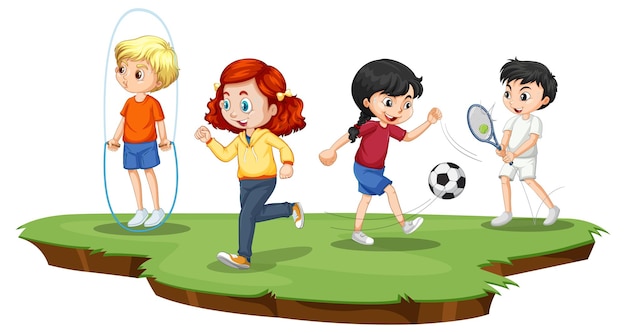 ZAMIERZENIA DYDAKTYCZNO - WYCHOWAWCZE 30.10- 03.11.2023 rok  „Sport to zdrowie” 1. Mowa i myślenie I:1,5,7II:1,2,4,9III:1,2,3, 4, 5,6,7, 8, 9.IV: 2,3,4,5,9,12,15,16,19,202. Zajęcia plastyczne 1.Karty pracy– rozwijanie sprawności manualnej.2.Układanie symbolu olimpijskiego według wzoru. I:7,II: 11III:5IV: 1,8, 103. Ćwiczenia gimnastycz ne, zabawy ruchowe 1.Ćwiczenia gimnastyczne.2.Zabawa ruchowa z elementem skoku – „Skok po medal”.3.Zabawa Zrób to co ja – kształtowanie pamięci ruchowej.4.„Olimpiada przedszkolaków” – zajęcia sportowe.5.Zabawa orientacyjno-porządkowa „Koszykarze”.6.Zabawy swobodne z wykorzystaniem sprzętu sportowego.7.„Po równiutkiej dróżce”- zabawa orientacyjno - porządkowa8.„Uprawiam sport” – zabawa ruchowo - naśladowcza9.„Kto pierwszy wróci na swoje miejsce” – zabawa bieżna10.„Zabawy z piłką” – zabawy ruchowe11.„Podwórkowa siatkówka” - zabawa ruchowa z piłkąI: 2,5,8III.5,8IV:14. Aktywność matematyc zna Rozwijanie umiejętności  matematycznych.Rozwijanie umiejętności  matematycznych.IV 12I 5, IV 12I 5, IV 7V 14IV 13, IV 19,5. Aktywność przyrodnicza 1.Spacer na Stadion Sportowy2.Obserwowanie zmian zachodzących późną jesienią (mgły, intensywne opady deszczu, silny wiatr, coraz krótsze dni, obniżanie się temperatury powietrza itp.).3.Dostrzeganie i nazywanie zmian zachodzących w przyrodzie późną jesienią.1.Spacer na Stadion Sportowy2.Obserwowanie zmian zachodzących późną jesienią (mgły, intensywne opady deszczu, silny wiatr, coraz krótsze dni, obniżanie się temperatury powietrza itp.).3.Dostrzeganie i nazywanie zmian zachodzących w przyrodzie późną jesienią. IV 18,IV 19, IV 186. Umuzykalnianie 1.Zabawy przy piosence „Wyścig rowerem”- kształtowanie poczucia rytmu.2.Zabawa muzyczno – ruchowa „Aerobik”1.Zabawy przy piosence „Wyścig rowerem”- kształtowanie poczucia rytmu.2.Zabawa muzyczno – ruchowa „Aerobik”I: 5III: 8, 9., IV:7